 ΕΛΛΗΝΙΚΗ ΔΗΜΟΚΡΑΤΙΑ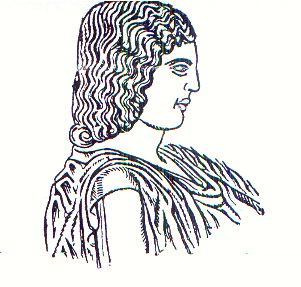 ΓΕΩΠΟΝΙΚΟ ΠΑΝΕΠΙΣΤΗΜΙΟ ΑΘΗΝΩΝ		ΓΕΝΙΚΗ Δ/ΝΣΗ ΔΙΟΙΚΗΤΙΚΩΝ ΥΠΗΡΕΣΙΩΝ 			Αθήνα, 3/6/2019Δ/ΝΣΗ ΔΙΟΙΚΗΤΙΚΟΥ 						Αριθ.Πρωτ.:5525ΤΜΗΜΑ Γ’ ΠΑΝΕΠΙΣΤΗΜΙΑΚΩΝ ΑΡΧΩΝ & ΟΡΓΑΝΩΝ		Ταχ.Δ/νση: Ιερά Οδός 75, Αθήνα 118 55			Τηλ.:   210-5294811							 FAX:  210-3460885 E-mail: vr2@aua.grΠρος:  Την Πανεπιστημιακή     Κοινότητατου ΓΠΑ    (Αποστολή με Ηλ. Ταχυδρομείο)Θέμα :   «Επικαιροποίηση Διαδικτυακού Ιστότοπου του  Γ.Π.Α.»Αγαπητοί Συνάδελφοι, Για την τακτική επικαιροποίηση πληροφοριών που παρουσιάζονται στην ιστοσελίδα του Γ.Π.Α., Ελληνική και Αγγλική, είναι απαραίτητη η συνεισφορά των Τμημάτων και των Διοικητικών Υπηρεσιών του Ιδρύματος. Η ΟΠΟΙΑΔΗΠΟΤΕ μεταβολή περιεχομένου της Ιστοσελίδας του Ιδρύματος και των Ιστοσελίδων των Τμημάτων και των Εργαστηρίων(πρόσθεση, αφαίρεση, τροποποίηση και επικαιροποίηση πληροφορίας) γίνεται ΜΟΝΟ με την Φόρμα/Αίτηση Επικαιροποίησης. Για το λόγω αυτό, παρακαλούνται οι Υπεύθυνοι Ιστοσελίδας κάθε Ακαδημαϊκού Τμήματος, σε συνεννόηση με το Πρόεδρο του Τμήματος, και οι Προϊστάμενοι των Διοικητικών Υπηρεσιών του Γ.Π.Α. να αποστέλλουν επικαιροποιημένη πληροφόρηση των θεματικών ενοτήτων της ιστοσελίδας του Γ.Π.Α. που αφορούν στο Τμήμα ή στην υπηρεσία τους καθώς και του ηλεκτρονικού τηλεφωνικού καταλόγου, αποστέλλοντας τη Φόρμα/Αίτηση Επικαιροποίησης στη διεύθυνση webupdate@aua.gr.Εκτός από τη βασική δομή του ιστότοπου ορισμένα Εργαστήρια του Γ.Π.Α. διαθέτουν ανεξάρτητες ιστοσελίδες οι οποίες, φυσικά, θα πρέπει να επικαιροποιούνται με τον ίδιο τρόπο μέσω του υπευθύνου του αντίστοιχου Τμήματος.Για τυχόν διευκρινίσεις αποστείλετε ηλεκτρονικό μήνυμα στη διεύθυνση webupdate@aua.gr.Ο ΑΝΤΙΠΡΥΤΑΝΗΣΔΙΟΙΚΗΤΙΚΩΝ ΥΠΟΘΕΣΕΩΝ, ΑΚΑΔΗΜΑΪΚΩΝ ΥΠΟΘΕΣΕΩΝ ΚΑΙ ΦΟΙΤΗΤΙΚΗΣ ΜΕΡΙΜΝΑΣΣΕΡΚΟ ΧΑΡΟΥΤΟΥΝΙΑΝΕσωτερική διανομήΠρυτανείαΑντιπρυτάνειςΤμήμα Δικτύων-Διαδικτύου( Μ. Πλέσσα)